ул.Школьная,2,  пос.Манычский, Республика Калмыкия, 359013тел/факс/84745/97253 manicheskoe.smo@mail.ruПостановление29 ноября 2021 г.                                          № 36                                                 п.МанычскийОб утверждении перечня главных администраторов источников финансирования дефицита бюджета Манычского сельского муниципального образования Республики Калмыкия В соответствии со статьей 160.2 Бюджетного Кодекса Российской Федерации и постановлением Правительства Российской Федерации от 16.09.2021 № 1568 «Об утверждении общих требований к закреплению за органами государственной власти (государственными органами) субъекта Российской Федерации, органами управления территориальными фондами обязательного медицинского страхования, органами местного самоуправления, органами местной администрации полномочий главного администратора источников финансирования дефицита бюджета и к утверждению перечня главных  администраторов источников финансирования дефицита бюджета субъекта Российской Федерации, бюджета территориального фонда обязательного медицинского страхования, местного бюджета», Администрация Манычского сельского муниципального образования Республики Калмыкия постановляет:1. Утвердить перечень главных администраторов источников финансирования дефицита бюджета Манычского сельского муниципального образования Республики Калмыкия согласно приложения 1 к настоящему постановлению.2. Разместить настоящее постановление на официальном сайте Манычского сельского муниципального образования Республики Калмыкия в сети Интернет.3. Настоящее постановление вступает в силу со дня его официального опубликования и распространяет свое действие на правоотношения, возникшие при составлении и исполнении бюджета Манычского сельского муниципального образования Республики Калмыкия на 2022 год.4. Контроль за исполнением настоящего постановления оставляю за собой.Глава Манычского сельскогомуниципального образованияРеспублики Калмыкия  (ахлачи)                                              О.И.Кузьменко                                                                 Приложение №1                                                                                               к постановлению Администрации                                                                                Манычского СМО РК                                                                                     № 36  от «29 »  ноября 2021г.Переченьглавных администраторов источников финансированиядефицита бюджета Манычского сельского муниципальногообразования Республики Калмыкияна 2022 годул.Школьная,2,  пос.Манычский, Республика Калмыкия, 359013тел/факс/84745/97253 manicheskoe.smo@mail.ruПостановление29 ноября 2021 г.                                          №    35                                           п.МанычскийОб утверждении Порядка и сроков внесения изменений в перечень главных администраторов источников финансирования дефицита бюджета Манычского сельского муниципального образования Республики Калмыкия В соответствии со статьей 160.2 Бюджетного кодекса Российской Федерации, постановлением Правительства Российской Федерации от 16.09.2021 № 1568 «Об утверждении общих требований к закреплению за органами государственной власти (государственными органами) субъекта Российской Федерации, органами управления территориальными фондами обязательного медицинского страхования, органами местного самоуправления, органами местной администрации полномочий главного администратора источников финансирования дефицита бюджета и к утверждению перечня главных администраторов источников финансирования дефицита бюджета субъекта Российской Федерации, бюджета территориального фонда обязательного медицинского страхования, местного бюджета», Администрация Манычского сельского муниципального образования Республики Калмыкия постановляет:1. Утвердить прилагаемый Порядок и сроки внесения изменений в перечень главных администраторов источников финансирования дефицита бюджета Манычского сельского муниципального образования Республики Калмыкия.2. Разместить настоящее постановление на официальном сайте Манычского сельского  муниципального образования Республики Калмыкия в сети Интернет.3. Настоящее постановление вступает в силу со дня его официального опубликования и распространяет свое действие на правоотношения, возникшие при составлении и исполнении бюджета Манычского сельского муниципального образования Республики Калмыкия на 2022 год.4. Контроль за исполнением настоящего постановления оставляю за собой.Глава Манычского сельскогомуниципального образованияРеспублики Калмыкия  (ахлачи)                                              О.И.КузьменкоПорядок и сроки внесения изменений в перечень главных администраторов источников финансирования дефицита бюджета Манычского сельского муниципального образования Республики Калмыкия Настоящий Порядок и сроки устанавливают правила и сроки внесения изменений в перечень главных администраторов источников  финансирования дефицита бюджета Манычского сельского муниципального образования Республики Калмыкия (далее – Перечень).2. Предложения по внесению изменений в Перечень (далее – Предложения) направляются в Администрацию Манычского сельского муниципального образования Республики Калмыкия (далее Администрация)3. Предложения в Администрацию Манычского сельского муниципального образования могут направлять отраслевые органы, осуществляющие бюджетные полномочия главных администраторов источников  финансирования дефицита бюджета Манычского сельского муниципального образования Республики Калмыкия (далее Заявители).4. Рассмотрение Администрацией Предложений осуществляется в течение 10 рабочих дней со дня их поступления.5. По итогам рассмотрения Предложений Администрация в срок, установленный пунктом 4 настоящего Порядка:разрабатывает соответствующий проект правового акта Администрации Манычского сельского муниципального образования Республики Калмыкия;в письменном виде информирует Заявителя об отказе в согласовании предложения с указанием причин отказа.6. Основаниями для отказа в согласовании предложения являются:отсутствие в нормативно-правовом акте Министерства финансов Российской Федерации, устанавливающем коды классификации источников финансирования дефицитов бюджетов и соответствующие им коды аналитической группы вида источников финансирования дефицитов бюджетов, кода группы, подгруппы, статьи источника финансирования дефицитов бюджетов, предлагаемого заявителем к включению в Перечень;несоответствие наименования кода группы, подгруппы, статьи источника финансирования дефицита бюджета Манычского сельского муниципального образования Республики Калмыкия коду группы, подгруппы, статьи источника финансирования бюджета Манычского сельского муниципального образования Республики Калмыкия.7. После устранения несоответствия, указанного в третьем абзаце пункта 6 настоящего Порядка, послужившего основанием для отказа в согласовании предложения, Заявитель может направить в Администрацию Предложения о внесении изменений в Перечень повторно.АДМИНИСТРАЦИЯМАНЫЧСКОГО СЕЛЬСКОГО  МУНИЦИПАЛЬНОГО ОБРАЗОВАНИЯРЕСПУБЛИКИ КАЛМЫКИЯ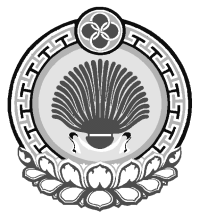 ХАЛЬМГ  ТАНhЧИНЯШАЛТИНСК  РАЙОНАМАНЫЧСК МУНИЦИПАЛЬНБYРДЭЦИИНАДМИНИСТРАЦКод бюджетной классификацииКод бюджетной классификацииНаименование главного администратора источников финансирования дефицита бюджета, наименование кода вида (подвида) источников финансирования дефицита бюджетаглавного администратора источников финансирования дефицита бюджетавида (подвида) источников финансирования дефицита бюджетаНаименование главного администратора источников финансирования дефицита бюджета, наименование кода вида (подвида) источников финансирования дефицита бюджета123Администрация Манычского сельского муниципального образования Республики КалмыкияАдминистрация Манычского сельского муниципального образования Республики КалмыкияАдминистрация Манычского сельского муниципального образования Республики Калмыкия96001 05 02 01 10 0000 510Увеличение прочих остатков денежных средств бюджетов муниципальных районов96001 05 02 01 10 0000 610Уменьшение прочих остатков денежных средств бюджетов муниципальных районовАДМИНИСТРАЦИЯМАНЫЧСКОГО СЕЛЬСКОГО  МУНИЦИПАЛЬНОГО ОБРАЗОВАНИЯРЕСПУБЛИКИ КАЛМЫКИЯХАЛЬМГ  ТАНhЧИНЯШАЛТИНСК  РАЙОНАМАНЫЧСК МУНИЦИПАЛЬНБYРДЭЦИИНАДМИНИСТРАЦ                                  Приложениек постановлению Администрации Манычского СМО РК № 35    от «29»ноября 2021г.